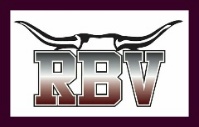 2019 RBV LONGHORNS SOFTBALL TRYOUTSMonday, February 18th Seniors, Juniors and Sophomores 10am - 1pmFreshman 1pm - 3pmTuesday, February 19thAll Grades3pm - 5pmWednesday, February 20th All Grades3pm - 5pmATHLETIC REQUIREMENTSTo be eligible for athletics, a student must have the following:2.0 GPATryout Form completed and submitted Physical/insurance form completed and submittedPermission for Medical Treatment form completed and submitted Signature page from athletic handbook completed, signed, and submittedAll school debts clearedEQUIPMENT AND ATTIRE NEEDED:1.T-SHIRT WITH LAST NAME ON FRONT AND BACK2.SOFTBALL PANTS OR SWEATPANTS (NO SHORTS ALLOWED)3.CLEATS or RUNNING SHOES4.GLOVE5.BAT6.HELMETANY QUESTIONS PLEASE FEEL FREE TO CONTACT ME.COACH THERESA MURILLO LONGHORNS SOFTBALL theresa.murillo@yahoo.com (760)216-0220